INFLATIONTextbook: Understanding Economics Issues: Part B DESCRIBE:Description of the difference between a persistent rise in the price level and a price rise in a particular marketSTARTER: What do you know…Page 156- Fill in the blanks Page 159- T and F QuestionsDefinitions:Inflation: A rise in the general level of prices over a period of timeDeflation: Occurs when there is a fall in the general price levelDisinflation: When the rate of inflation is falling i.e. price level is rising by a smaller percentage than beforeTASKS: Mix and match the terms with their definitionsLabel the graph- Page 159 togetherGraphs- Page 161 (Inflation, deflation and disinflation) Explain how an individual price could cause a general price increase Definitions Cont:Consumer Price Index: Measures the movement in prices of a typical basket of goods and services that represent the average expenditure patternTASK: On an A4 piece of paper draw a basket of goods and services that you believe is a ‘typical’ basket of goods for a householdPercentage Change: Year 2 – Year 1 / Year 1 x100TASK: Table 8- Page 160- Percentage ChangeBusiness Cycle: TASKS:Put a blank business cycle up and label the business cycleUSING ECONOMIC MODELS:Quantity theory of money to illustrate the relationship between the money supply and the rate of inflation:Definitions:M1- notes and coins held by the public plus account balances at banks (NARROW)M2- M1 plus on call deposit accountsM3-  M1 and M2 plus term deposits e.g. Term deposits, Government Bonds, Treasury BillsTASK: Classify the following itemsYour EFTPOS accountYour online savings accountMoney you have at the National Bank where you get 8% interest- 12 month fixed termCash in your walletYour credit card limitGovernment money

QUESTIONS:Why do you think there is less notes and coins in circulation?Why is M1 called the narrow supply of money?What is a term deposit?Definitions Cont:GDP (Gross Domestic Product) - the total market values of goods and services produced by workers and capital within a nation's borders during a given period (usually 1 year)Quantity Theory of Money:  M x V = P x QPurchasing Power: Purchasing power is the number of goods/services that can be purchased with a unit of currency. For example, if you had taken one dollar to a store in the 1950s, you would have been able to buy a greater number of items than you would today, indicating that you would have had a greater purchasing power.Quantity Theory of Money:M= moneyV= velocity (speed of circulation)P= priceQ= quantity Theory assumes that if the money supply increases, then inflation will increase assuming V and Q are held constant.I.e. if money supply increases and velocity remains constant, then there must be an increase in either price or quantity to absorb the increase for this equation to remain true.Limitations:Assumes V and Q are unchanged but this is not always trueE.g. When prices rise rapidly people will be reluctant to hold money because it is losing its purchasing power so they will change it for goods and services as quickly as possible, so V changes.TASKS: What products/services have you known about that has caused this type of consumer reaction?PetrolCar RegistrationMilk
If money supply is 1000 and price level is 20 and the quantity of goods is 400, how many transactions would need to take place in the economy in one year?
If money supply is 5000 and price level is 50 and the quantity of goods is 1000, how many transactions would need to take place in the economy in one year?
What would happen to price if money supply increased by 20%?The basic AS/AD model to illustrate cost push and demand pull inflation:ACTIVITY:

 COPY graphs onto the whiteboard and get students to determine which label goes to each graph i.e. is it demand-pull inflation or cost-push inflation
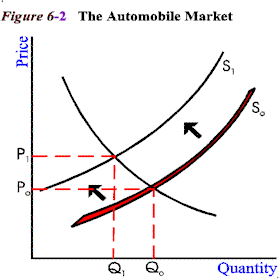 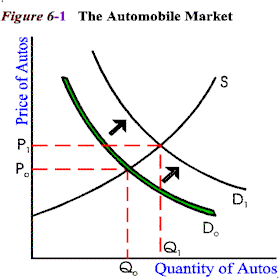 CAUSES OF INFLATION: COPY notesCauses of Cost Push Inflation:Wages and salary increasesIncrease in raw materialsGovernment changes (indirect taxes or fees)Causes of Demand Pull Inflation:Rising household incomes due to direct tax cuts, increased transfer payments and wage increasesIncreased investment by business due to lower interest rates or more confidence in the future prospects of the countryExport boom due to the depreciation of the exchange rate ORExpansionary fiscal policy i.e. a Government budget deficitTASKS:Recap Task each lesson: Draw a fully labelled cost-push inflation graph and a demand-pull inflation graph with at least three causes for eachWhich graph will be affected by the increase in GST in October, what effect will this have?Which graph would be affected by Company tax being lowered to 30%, what effect will this have?Pages 172 -173- Fill in the blanksPage 179- GraphsInterest rates and the rate of inflation:NOTES:Higher interest rates mean you pay more for mortgages and credit cards = people have less to spend = reduced inflation as less consumers are placing demands on the economyHigher interest rates will affect producers requiring loans = increased costs = less spending by firms = reduced inflation as producer spending is not placing demands on the economyLower interest rates mean:More people able to afford mortgagesMore consumer spending e.g. loan for a car, credit card spendingMore demand for goods and services and/or demand may not be able to be met = shortageFirms are able to expand through increased revenue or through loansQUESTIONS:What does RBNZ stand for?Who is the governor of this organisation?What is the OCR?Why did the governor of the Reserve Bank lower the OCR last year? What result did this have on the economy?The Business Cycle:RECAP QUESTIONS:Draw an illustration of the business cycleWhat is meant by peak?What is mean by downward turn?What is meant by recession?What is meant by boom?EFFECTS OF INFLATIONImpact of inflation on firms and households:Questions:What effect does inflation have on household?What effect will it have on your parents who are about to retire?During hard times workers demand pay rises to help cover the increased cost of living, do you think this helps inflation?Impact of inflation on trade and growth:What effect will inflation have on the price of our exports to China? Why? (Increases costs/inputs, exports are more expensive = less revenue from exports)What effect does inflation have on growth? (Limits growth within an economy, less expansion, less demand = less revenue)TEXTBOOK Task- Page 175Inflation Re-cap:2009 Practice Exam2008 Practice Exam

